GMINA BOROWIE08-412 Borowieul. A. Sasimowskiego 2 tel. (0-25) 685-90-70 e-mail: gmina@borowie.pl www.borowie.plSpecyfikacja Warunków Zamówienia (SWZ)w postępowaniu prowadzonym w trybie podstawowym bez negocjacji, o którym mowa w art. 275 pkt 1 ustawy z 11 września 2019 r. - Prawo zamówień publicznych (Dz. U. z 2021 r. poz. 1129 ze zm.) — dalej PzpNazwa zadania:„Przebudowa drogi dojazdowej do gruntów rolnych w miejscowości Laliny 
i Iwowe”Wartość zamówienia nie przekracza progów unijnych określonych na podstawie art. 3 ustawy z 11 września 2019 r. — Prawo zamówień publicznych (Dz.U. z 2021 r. poz. 1129 ze zm.).ZatwierdziłWÓJT GMINY BOROWIERozdział I — Informacje ogólneTryb udzielenia zamówieniaWykonawcy/podwykonawcy/podmioty trzecie udostępniające wykonawcy swój potencjałKomunikacja w postępowaniuWizja lokalnaPodział zamówienia na częściOferty wariantoweKatalogi elektroniczneUmowa ramowaAukcja elektronicznaZamówienia, o których mowa w art. 214 ust. 1 pkt 7 i 8 ustawy PzpRozliczenia w walutach obcychZwrot kosztów udziału w postępowaniuZaliczki na poczet udzielenia zamówieniaUnieważnienie postępowaniaPouczenie o środkach ochrony prawnejOchrona danych osobowych zebranych przez zamawiającego w toku postępowaniaRozdział II — Wymagania stawiane wykonawcy1. Przedmiot zamówienia2. Rozwiązania równoważne3. Wymagania w zakresie zatrudniania przez wykonawcę lub podwykonawcę osób na podstawi stosunku pracyWymagania w zakresie zatrudnienia osób, o których mowa w art. 96 ust. 2 pkt 2 ustawy PzpTermin wykonania zamówieniaInformacja o warunkach udziału w postępowaniu o udzielenie zamówienia Podstawy wykluczeniaWykaz podmiotowych środków dowodowychWymagania dotyczące wadiumSposób przygotowania ofert11. Opis sposobu obliczenia ceny (przykład z formularzem cenowym)Rozdział III — Informacje o przebiegu postępowaniaSposób porozumiewania się zamawiającego z wykonawcamiSposób oraz termin składania ofertTermin otwarcia ofertTermin związania ofertąOpis kryteriów oceny ofert wraz z podaniem wag tych kryteriów i sposobu oceny ofertProjektowane postanowienia umowy w sprawie zamówienia publicznego, które zostaną wprowadzone do umowy w sprawie zamówienia publicznegoZabezpieczenie należytego wykonania umowyInformacje o formalnościach, jakie muszą zostać dopełnione po wyborze oferty w celu zawarcia umowy w sprawie zamówienia publicznegoZnak sprawy: RG.271.02.2022	1. INFORMACJE OGÓLNEZAMAWIAJĄCYGMINA BOROWIE ul. A. Sasimowskiego 2, 08-412 Borowie  tel.: 25 685 90 70REGON: 711582227 NIP: 826 203 73 10Godziny pracy: 8 00 - 1600Adres strony internetowej prowadzonego postępowania: https://borowie.ezamawiajacy.pl/Na tej stronie udostępniane będą zmiany i wyjaśnienia treści SWZ oraz inne dokumenty zamówienia bezpośrednio związane z postępowaniem o udzielenie zamówienia Adres poczty elektronicznej: gmina@borowie.plROZDZIAŁ ITryb udzielenia zamówieniaTryb podstawowy bez negocjacji, o którym mowa w art. 275 pkt 1 ustawy z 11 września 2019 r. — Prawo zamówień publicznych (Dz.U. z 2021 r. poz. 1129 ze zm.) — dalej: ustawa Pzp Wykonawcy/podwykonawcy/podmioty trzecie udostępniające wykonawcy swój potencjałWykonawcą jest osoba fizyczna, osoba prawna albo jednostka organizacyjna nieposiadająca osobowości prawnej, która oferuje na rynku wykonanie robót budowlanych lub obiektu budowlanego, dostawę produktów lub świadczenie usług lub ubiega się o udzielenie zamówienia, złożyła ofertę lub zawarła umowę w sprawie zamówienia publicznego.Zamawiający nie zastrzega możliwości ubiegania się o udzielenie zamówienia wyłącznie przez wykonawców, o których mowa w art. 94 ustawy Pzp, tj. mających status zakładu pracy chronionej, spółdzielnie socjalne oraz innych wykonawców, których głównym celem lub głównym celem działalności ich wyodrębnionych organizacyjnie jednostek, które będą realizowały zamówienie, jest społeczna i zawodowa integracja osób społecznie marginalizowanych.Zamówienie może zostać udzielone wykonawcy, który:- spełnia warunki udziału w postępowaniu opisane w rozdziale II podrozdziale 7 SWZ,- nie podlega wykluczeniu na podstawie art. 108 ust. 1 ustawy Pzp,- złożył ofertę niepodlegającą odrzuceniu na podstawie art. 226 ust. 1 ustawy Pzp.Wykonawcy mogą wspólnie ubiegać się o udzielenie zamówienia. W takim przypadku:Wykonawcy występujący wspólnie są zobowiązani do ustanowienia pełnomocnika do reprezentowania ich w postępowaniu albo do reprezentowania ich w postępowaniu i zawarcia umowy w sprawie przedmiotowego zamówienia publicznego.Wszelka korespondencja będzie prowadzona przez zamawiającego wyłącznie z pełnomocnikiem.Potencjał podmiotu trzeciegoW celu potwierdzenia spełnienia warunków udziału w postępowaniu, wykonawca może polegać na potencjale podmiotu trzeciego na zasadach opisanych w art. 118—123 ustawy Pzp. Podmiot trzeci, na potencjał, którego wykonawca powołuje się w celu wykazania spełnienia warunków udziału w postępowaniu, nie może podlegać wykluczeniu na podstawie art. 108 ust. 1.PodwykonawstwoZamawiający nie zastrzega obowiązku/zastrzega obowiązek osobistego wykonania przez wykonawcę kluczowych zadań.Wykonawca może powierzyć wykonanie części zamówienia podwykonawcy.Wykonawca jest zobowiązany wskazać w formularzu ofertowym części zamówienia, których wykonanie zamierza powierzyć podwykonawcom i podać nazwy ewentualnych podwykonawców, o ile są już znane. Podwykonawca nie może podlegać wykluczeniu na podstawie art. 108 ust. l. Komunikacja w postępowaniuKomunikacja w postępowaniu o udzielenie zamówienia odbywa się przy użyciu środków komunikacji elektronicznej, za pośrednictwem platformy zakupowej pod adresem https://borowie.ezamawiajacy.pl/ zwanej dalej Platformą. Szczegółowe informacje dotyczące przyjętego w postępowaniu sposobu komunikacji, znajdują się w rozdziale III podrozdziale 1 niniejszej SWZ.Uwaga! Przed przystąpieniem do składania oferty, wykonawca jest zobowiązany zapoznać się z Instrukcją korzystania z Platformy zakupowej. Instrukcja została zamieszona także bezpośrednio na w.w. Platformie.Wizja lokalna     Zamawiający nie przewiduje obowiązku/przewiduje obowiązek/dopuszcza możliwość odbycia przez wykonawcę wizji lokalnej oraz sprawdzenia przez wykonawcę dokumentów niezbędnych do realizacji zamówienia dostępnych na miejscu u zamawiającego.Podział zamówienia na częściZamawiający nie dokonuje podziału zamówienia na części. Oferty wariantoweZamawiający:- nie dopuszcza możliwości, złożenia oferty wariantowej, o której mowa w art. 92 ustawy Pzp tzn. oferty przewidującej odmienny sposób wykonania zamówienia niż określony w niniejszej SWZ.Katalogi elektroniczneZamawiający:- nie wymaga złożenia ofert w postaci katalogów elektronicznych, - nie dopuszcza możliwości złożenia ofert w postaci katalogów elektronicznych, - nie dopuszcza dołączenia katalogów elektronicznych do oferty.Umowa ramowaZamawiający nie przewiduje zawarcia umowy ramowej, o której mowa w art. 311—315 ustawy Pzp.Aukcja elektronicznaZamawiający nie przewiduje przeprowadzenia aukcji elektronicznej, o której mowa w art. 308 ust. 1 ustawy Pzp.Zamówienia, o których mowa w art. 214 ust. 1 pkt 7 i 8 ustawy PzpZamawiający nie przewiduje udzielania zamówień na podstawie art. 214 ust. 1 pkt 7 ustawy Pzp.Rozliczenia w walutach obcychZamawiający nie przewiduje rozliczenia w walutach obcych.- Wszystkie rozliczenia związane z realizacja zamówienia, którego dotyczy niniejsza SWZ dokonywane będą w PLN.Zwrot kosztów udziału w postępowaniuZamawiający nie przewiduje zwrotu kosztów udziału w postępowaniu.Zaliczki na poczet udzielenia zamówieniaZamawiający nie przewiduje udzielenia zaliczek na poczet wykonania zamówienia.Unieważnienie postępowaniaZamawiający przewiduje unieważnienie postepowania w przypadkach wymienionych w art. 255 ustawy Pzp.Pouczenie o środkach ochrony prawnejWykonawcom, a także innemu podmiotowi, jeżeli ma lub miał interes w uzyskaniu zamówienia oraz poniósł lub może ponieść szkodę w wyniku naruszenia przez zamawiającego przepisów ustawy, przysługują środki ochrony prawnej na zasadach przewidzianych w dziale IX ustawy Pzp (art. 505—590).Ochrona danych osobowych zebranych przez zamawiającego w toku postępowania KLAUZULA INFORMACYJNA ZGODNA Z ART. 13 RODOZgodnie z art. 13 ust. 1 i 2 rozporządzenia Parlamentu Europejskiego i Rady (UE) 2016/679 z dnia 27 kwietnia 2016 r. w sprawie ochrony osób fizycznych w związku z przetwarzaniem danych osobowych i w sprawie swobodnego przepływu takich danych oraz uchylenia dyrektywy 95/46/WE (ogólne rozporządzenie o ochronie danych) (Dz. Urz. UE L 119 z 04.05.2016, str. l), dalej „RODO”, Zamawiający informuję, że:Administratorem Pani/Pana danych osobowych jest Wójt Borowia; może Pani/Pan uzyskać informacje o przetwarzaniu Pani/Pana danych osobowych w Urzędzie Gminy w Borowiu z siedzibą przy ul. A. Sasimowskiego 2, 08-412 Borowie, odbiorcą Pani/Pana danych osobowych jest Otwarty Rynek Elektroniczny S.A. siedzibą w Warszawie (02-672) przy ul. Domaniewskiej 49, wpisaną do Rejestru Przedsiębiorców Krajowego Rejestru Sądowego, prowadzonego przez Sąd Rejonowy dla m.st.Warszawy w Warszawie XIII Wydział Gospodarczy Krajowego Rejestru Sądowego pod numerem KRS: 0000041441, REGON: 017282436, NIP: 526-25-35-153, jako właściciel Platformy Zakupowej, na której Gmina Borowie prowadzi postępowania o udzielenie zamówienia publicznego, działającą pod adresem: https://borowie.ezamawiajacy.plPani/Pana dane osobowe przetwarzane będą na podstawie art. 6 ust. 1 lit. c RODO w celu związanym z postępowaniem o udzielenie zamówienia publicznego pn.: „Przebudowa drogi dojazdowej do gruntów rolnych w miejscowości Laliny i Iwowe” znak sprawy RG.271.02.2022.Odbiorcami Pani/Pana danych osobowych będą osoby lub podmioty, którym udostępniona zostanie dokumentacja postępowania w oparciu o art. 18 oraz art. 74 ust. 1 ustawy Pzp;Pani/Pana dane osobowe będą przechowywane, zgodnie z art. 78 ust. 1 ustawy Pzp, przez okres 4 lat od dnia zakończenia postępowania o udzielenie zamówienia, w sposób gwarantujący jego nienaruszalność, a jeżeli czas trwania umowy przekracza 4 lata, okres przechowywania obejmuje cały czas trwania umowy; zgodnie z Rozporządzeniem Prezesa Rady Ministrów z dnia 18 stycznia 2011 r. w sprawie instrukcji kancelaryjnej, jednolitych rzeczowych wykazów akt oraz instrukcji w sprawie organizacji i zakresu działania archiwów zakładowych (tj. Dz.U z 2011 nr 14, poz. 67 z późn. zm.) teczki aktowe będą przechowywane w archiwum zakładowym przez okres 5 lat w przypadku dokumentacji zamówień publicznych oraz 10 lat w przypadku umów zawartych w wyniku postępowania w trybie zamówień publicznych;Obowiązek podania przez Panią/Pana danych osobowych bezpośrednio Pani/Pana dotyczących jest wymogiem ustawowym określonym w przepisach ustawy Pzp, związanym z udziałem w postępowaniu o udzielenie zamówienia publicznego; konsekwencje niepodania określonych danych wynikają z ustawy Pzp;W odniesieniu do Pani/Pana danych osobowych decyzje nie będą podejmowane w sposób zautomatyzowany, stosownie do art. 22 RODO;7.Posiada Pani/Pan:* na podstawie art. 15 RODO prawo dostępu do danych osobowych Pani/Pana dotyczących; * na podstawie art. 16 RODO prawo do sprostowania Pani/Pana danych osobowych;* na podstawie art. 18 RODO prawo żądania od administratora ograniczenia przetwarzanych danych osobowych z zastrzeżeniem przypadków, o których mowa w art. 18 ust. 2 RODO * prawo do wniesienia skargi do Prezesa Urzędu Ochrony Danych Osobowych, gdy uzna Pani/Pan, że przetwarzanie danych osobowych Pani/Pana dotyczących narusza przepisy RODO;8. Nie przysługuje Pani/Panu:* w związku z art. 17 ust. 3 lit. b, d, lub e RODO prawo do usunięcia danych osobowych;* prawo do przenoszenia danych osobowych, o którym mowa w art. 20 RODO;* na podstawie art. 21 RODO prawo sprzeciwu, wobec przetwarzania danych osobowych, gdyż podstawą prawną przewarzania Pani/Pana danych osobowych jest art. 6 ust 1 lit. c RODO9. Skorzystanie przez osobę, której dane osobowe dotyczą, z uprawnienia do sprostowania lub uzupełnienia, o którym mowa w art. 16 RODO, nie może skutkować zmianą wyniku postępowania o udzielenie zamówienia ani zmianą postanowień umowy w sprawie zamówienia publicznego w zakresie niezgodnym z ustawą Pzp.W postępowaniu o udzielenie zamówienia zgłoszenie żądania ograniczenia przetwarzania, o którym mowa w art. 18 ust. 1 RODO, nie ogranicza przetwarzania danych osobowych do czasu zakończenia tego postępowania.ROZDZIAŁ II – Wymagania stawiane wykonawcyPrzedmiot zamówieniaCPV:    45111200-0 — Roboty w zakresie przygotowywania terenu pod budowę i roboty ziemne,45233120-6 — Roboty w zakresie budowy dróg,45233000-9 – Roboty w zakresie konstruowania, fundamentowania oraz wyk. nawierzchni,1) Określenie przedmiotu zamówienia:l. Przedmiotem postępowania i zamówienia jest wyłonienie Wykonawcy robót budowanych wraz z niezbędnymi dostawami w celu realizacji zadania inwestycyjnego pn. „Przebudowa drogi dojazdowej do gruntów rolnych w miejscowości Laliny i Iwowe”.W ramach niniejszego zadania należy wykonać remont dróg, który obejmuje niżej wymienione prace drogowe:1. Roboty przygotowawcze – roboty pomiarowe przy liniowych robotach ziemnych – trasa dróg w terenie równinnym km 0,900.2. Wykonanie podbudowy.3. Nawierzchnia:- oczyszczenie mechaniczne nawierzchni,- skropienie nawierzchni emulsją asfaltową,- nawierzchnia z betonu asfaltowego gr. 5 cm (warstwa wiążąca),- skropienie nawierzchni emulsją asfaltową,- nawierzchnia z betonu asfaltowego gr. 3 cm (warstwa ścieralna).4. Pobocza:- wykonanie poboczy z kruszywa łamanego, gr. po zagęszczeniu 12 cm.5. Wykonanie regulacji pionowej studzienek dla włazów kanałowych – 27 szt.Zakres robót, technologia oraz warunki realizacji określone są w przedmiarze robót, stanowiący załącznik nr 9 do SWZ.Wszystkie wymagania określone w dokumentach wskazanych powyżej stanowią wymagania minimalne, a ich spełnienie jest obligatoryjne. Niespełnienie ww. wymagań minimalnych będzie skutkować odrzuceniem oferty, jako niezgodnej z warunkami zamówienia na podstawie art. 226 ust. I pkt 5 ustawy Pzp.2) Gwarancja i rękojmiaMinimalny i maksymalny wymagany okres gwarancji na:a. Roboty budowlane oraz materiały i urządzenia: od 36 do 60 miesięcy od podpisania protokołu odbioru końcowego i przekazania inwestycji do eksploatacji bez zastrzeżeń.Wykonawca będzie zobowiązany udzielić Zamawiającemu gwarancji jakości na wykonane roboty budowlane i materiały na okres nie krótszy niż 36 m-cy i nie dłuższy niż 60 m-cy począwszy od dnia zakończenia realizacji zamówienia i podpisania protokołu końcowego bez zastrzeżeń - wydłużenie okresu gwarancji będzie uwzględniane przy ocenie ofert.Gwarancja powinna zapewniać: usunięcie usterek w zakresie wadliwie wykonanych robót budowlanych, materiałów i urządzeń.Dokumentem gwarancyjnym określającym prawa i obowiązki stron jest umowa o zamówienie publiczne.Zamawiającemu niezależnie od uprawnień wynikających z udzielonej gwarancji przysługuje prawo korzystania z rękojmi na zasadach określonych w art. 556 i nast. Kodeksu Cywilnego.Wykonawca będzie zobowiązany zgodnie z postanowieniem art. 558 1 Kodeksu Cywilnego wydłużyć okres rękojmi za wady fizyczne na okres równy okresowi udzielonej gwarancji - bieg obu terminów uprawnień rozpocznie się w dniu podpisania końcowego protokołu odbioru bez zastrzeżeń.Wykonawca zobowiązany jest na własny koszt do naprawy wszystkich usterek ujawnionych w okresie gwarancji oraz w wyniku przeglądu.3) Rozwiązania równoważneW każdym przypadku, gdy dokumentacja opisuje przedmiot zamówienia poprzez wskazanie znaków towarowych (marek), patentów lub pochodzenia (producenta), to przyjmuje się, że wskazaniom takim towarzyszą wyrazy „lub równoważne”.Zamawiający dopuszcza zastosowanie materiałów równoważnych.2.1 Zamawiający dopuszcza możliwość złożenia ofert równoważnych w zakresie zaproponowanych materiałów i urządzeń wskazanych w przedmiarach robót. W takiej sytuacji Zamawiający wymaga złożenia stosownych dokumentów potwierdzających parametry tych materiałów oraz przedłożenia listy referencyjnej z obiektami, w których wbudowane zostały zaproponowane zamienniki.W sytuacji, gdy Wykonawca zamierza zastosować inne materiały niż podane w przedmiarach i niniejszej SWZ (materiały równoważne) winien dołączyć do oferty wykaz zawierający materiały zawarte w przedmiarach i SWZ oraz podać ich równoważniki (nazwy materiałów zaproponowanych w ofercie).Do wykazu należy wówczas dołączyć stosowne dokumenty zawierające parametry techniczne zaproponowanych równoważnych materiałów i urządzeń.2.2 Ciężar udowodnienia, że materiał jest równoważny w stosunku do wymogu określonego przez Zamawiającego spoczywa na Wykonawcy.2.3 Zamawiający zastrzega sobie prawo do weryfikacji dokumentów potwierdzających równoważność łącznie z wizytą na obiekcie, na którym są one użytkowane.4) Wymagania w zakresie zatrudniania przez wykonawcę lub podwykonawcę osób na podstawie stosunku pracy art. 95.Zamawiający stawia wymóg w zakresie zatrudnienia przez wykonawcę lub podwykonawcę na podstawie stosunku pracy osób wykonujących niżej wskazane czynności w zakresie realizacji zamówienia.l. Wymagania Zamawiającego, o których mowa w art. 95 ust. 1 ustawy Pzp:Zamawiający wymaga, aby przez cały okres realizacji zamówienia, osoby wykonujące czynności w zakresie realizacji zamówienia - Przebudowa drogi dojazdowej do gruntów rolnych w miejscowości Laliny i Iwowe, zatrudnione były przez Wykonawcę, Podwykonawcę lub dalszego Podwykonawcę na podstawie umowy o pracę w rozumieniu przepisu art. 22 1 ustawy z dnia 26 czerwca 1974r. Kodeksu pracy (t.j. z 2020 r., poz. 1320).Ustalenie wymiaru zatrudnienia Zamawiający zostawia w gestii Wykonawcy.Zamawiający uprawniony jest w szczególności do:żądania oświadczenia i dokumentów w zakresie spełniania ww. wymogówżądania wyjaśnień w przypadku wątpliwości w zakresie potwierdzenia spełniania ww. wymogówprzeprowadzania kontroli na miejscu wykonywania świadczenia.W trakcie realizacji zamówienia Zamawiający uprawniony jest do wykonywania czynności kontrolnych wobec Wykonawcy odnośnie spełniania przez Wykonawcę lub Podwykonawcę wymogu zatrudnienia na podstawie umowy o pracę osób wykonujących wskazane w pkt. 1.a) czynności.W trakcie realizacji zamówienia na każde wezwanie Zamawiającego, w terminie określonym w wezwaniu, Wykonawca przedłoży Zamawiającemu wskazane poniżej dowody, w celu potwierdzenia spełnienia wymogu zatrudnienia na podstawie umowy o pracę przez Wykonawcę, Podwykonawcę i dalszego Podwykonawcę osób wykonujących wskazane w pkt. 1 a) czynności w trakcie realizacji zamówienia;oświadczenie Wykonawcy, Podwykonawcy lud dalszego Podwykonawcy o zatrudnieniu na podstawie umowy o pracę osób wykonujących czynności, których dotyczy wezwanie Zamawiającego. Oświadczenie to powinno zawierać w szczególności dokładne określenie podmiotu składającego oświadczenie, datę złożenia oświadczenia, wskazanie, że objęte wezwaniem czynności wykonują osoby zatrudnione na podstawie umowy o pracę wraz ze wskazaniem liczby tych osób, rodzaju umowy o pracę i wymiaru etatu oraz podpis osoby uprawnionej do złożenia oświadczenia w imieniu Wykonawcy, Podwykonawcy lub dalszego podwykonawcy;poświadczoną za zgodność z oryginałem odpowiednio przez Wykonawcę, Podwykonawcę lub dalszego Podwykonawcę kopię umów o pracę osób wykonujących w trakcie realizacji zamówienia czynności, których dotyczy ww. oświadczenie Wykonawcy, podwykonawcy lub dalszego podwykonawcy (wraz z dokumentem regulującym zakres obowiązków, jeżeli został sporządzony). Kopia umów powinna zostać zanonimizowana w sposób zapewniający ochronę danych osobowych pracowników, zgodnie z przepisami ustawy z dnia 29 sierpnia 1997r. o ochronie danych osobowych (Dz. U. z 2016 r., poz. 922). Informacje takie jak; data zawarcia umowy, rodzaj umowy o pracę i wymiar etatu powinny być możliwe do zidentyfikowania.Dopuszcza się zmianę osób, o których mowa w pkt. 1. a) wykonujących przedmiot zamówienia, w przypadku wygaśnięcia/rozwiązania stosunku pracy z osobą biorącą udział przy realizacji zamówienia.Wykonawca jest zobowiązany zatrudnić inną osobę/osoby nieprzerwanie przez cały okres trwania umowy.2. Z tytułu niespełnienia przez Wykonawcę, podwykonawcę lub dalszego podwykonawcę wymogu zatrudnienia na podstawie umowy o pracę osób wykonujących wskazane w pkt. l.a) czynności, Zamawiający przewiduje sankcję w postaci obowiązku zapłaty przez Wykonawcę kary umownej w wysokości określonej w załączniku nr 1 (wzór umowy) w sprawie zamówienia publicznego. Niezłożenie przez Wykonawcę podwykonawcę lub dalszego podwykonawcę w wyznaczonym przez Zamawiającego terminie żądanych przez Zamawiającego dowodów, w celu potwierdzenia spełnienia przez Wykonawcę, podwykonawcę lub dalszego podwykonawcę wymogu zatrudnienia na podstawie umowy o pracę, traktowane będzie jako niespełnienie przez Wykonawcę, podwykonawcę lub dalszego podwykonawcę wymogu zatrudnienia na podstawie umowy o pracę osób wykonujących wskazane w pkt. 1.a) czynności.5) Wymagania w zakresie zatrudnienia osób, o których mowa w art. 96 ust. 2 pkt 2 ustawy PzpZamawiający nie stawia wymogu w zakresie zatrudnienia przez wykonawcę osób, o których mowa w art. 96 ust. 2 pkt 2 ustawy Pzp.6) Termin wykonania zamówieniaZamawiający wymaga, aby zamówienie zostało wykonane w terminie: od dnia podpisania umowy do dnia 14 października 2022 r.	7) Informacja o warunkach udziału w postępowaniu o udzielenie zamówienia1. O udzielenie zamówienia mogą ubiegać się Wykonawcy, którzy:1.1. Nie podlegają wykluczeniu,1.2. Spełniają warunki udziału w postępowaniu , o ile zostały określone.Na podstawie art. 112 ustawy Pzp, Zamawiający określa warunki udziału w postepowaniu dotyczące:	2.1.  zdolności do występowania w obrocie gospodarczym;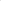 Zamawiający uzna warunek za spełniony na podstawie podpisanego oświadczenia stanowiącego załącznik nr 3 do SWZ2.2. uprawnień do prowadzenia określonej działalności gospodarczej lub zawodowej, o ile wynika to z odrębnych przepisów:Zamawiający uzna warunek za spełniony na podstawie podpisanego oświadczenia stanowiącego załącznik nr 3 do SWZ2.3. sytuacji ekonomicznej i finansowej;Zamawiający uzna warunek za spełniony na podstawie podpisanego oświadczenia stanowiącego załącznik nr 3 do SWZ2.4 zdolności technicznej lub zawodowej;Zamawiający uzna, iż Wykonawca posiada zdolność techniczną lub zawodową:doświadczenie Wykonawcy:Zamawiający uzna warunek za spełniony po wykazaniu przez Wykonawcę, że wykonał w okresie ostatnich pięciu lat przed upływem terminu składania ofert albo wniosków o dopuszczenie do udziału w postępowaniu, a jeżeli okres prowadzenia działalności jest krótszy- w tym okresie minimum dwóch robót drogowych polegającej na budowie, odbudowie lub przebudowie drogi o wartości min. 200.000,00 zł brutto każda – (Kwota o której mowa, dotyczyć musi prac związanych z wykonaniem nawierzchni asfaltowych) z podaniem ich wartości oraz daty i miejsca wykonania oraz załączeniem dokumentów potwierdzających, że roboty te zostały wykonane zgodnie z zasadami sztuki budowlanej i zostały prawidłowo ukończone — wypełniony wg wzoru załącznik nr 6 do SWZ.Ocena ww. warunków dokonana zostanie w oparciu o informacje zawarte w dokumentach i oświadczeniach składanych wraz z wnioskiem o dopuszczenie do udziału w postępowaniu, zgodne z formułą „spełnia - nie spełnia”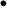 dysponują następującymi osobami:Kierownik Budowy – posiadający uprawnienia do kierowania robotami budowlanymi w specjalności drogowej zgodnie z Rozporządzeniem Ministra Infrastruktury i Rozwoju z dnia 11 września 2014 r. w sprawie samodzielnych funkcji technicznych w budownictwie (Dz. U. 2014r., poz. 1278) lub odpowiadające im ważne uprawnienia budowlane, które zostały wydane na podstawie wcześniej obowiązujących przepisów.Ilekroć Zamawiający wymaga określonych uprawnień na podstawie aktualnie obowiązującej ustawy z dnia 7 lipca 1994 r. – Prawo budowlane (Dz.U. z 2021r. poz. 2351 z późn. zm), rozumie przez to również odpowiadające im ważne uprawnienia budowlane, wydane na podstawie uprzednio obowiązujących przepisów prawa lub odpowiednich przepisów prawa państw członkowskich Unii Europejskiej, Konfederacji Szwajcarskiej lub państw członkowskich Europejskiego Porozumienia  o Wolnym Handlu (EFTA) - stron umowy o Europejskim Obszarze Gospodarczym, którzy nabyli prawo do wykonywania określonych zawodów regulowanych lub określonych działalności, jeżeli te kwalifikacje zostały uznane na zasadach  przewidzianych w ustawie z dnia 22 grudnia 2015 r. o zasadach uznawania kwalifikacji zawodowych nabytych w państwach członkowskich Unii Europejskiej (Dz. U. z 2021r., poz. 1646).8) Podstawy wykluczenial) Zamawiający wykluczy z postępowania wykonawców, wobec których zachodzą podstawy wykluczenia,             o których mowa w art. 108 ust. I ustawy Pzp.2) Z postępowania o udzielenie zamówienia Zamawiający wykluczy:2.l) będącego osobą fizyczną, którego prawomocnie skazano za przestępstwo:udziału w zorganizowanej grupie przestępczej albo związku mającym na celu popełnienie przestępstwa lub przestępstwa skarbowego, o którym mowa w art. 258 Kodeksu karnego,handlu ludźmi, o którym mowa w art. 189a Kodeksu karnego,o którym mowa w art. 228-230a, art. 250a Kodeksu karnego lub w art. 46 lub art. 48 ustawy z dnia 25 czerwca 2010 r. o sporcie,finansowania przestępstwa o charakterze terrorystycznym, o którym mowa w art. 165a Kodeksu karnego, lub przestępstwo udaremniania lub utrudniania stwierdzenia przestępnego pochodzenia pieniędzy lub ukrywania ich pochodzenia, o którym mowa w art. 299 Kodeksu karnego,o charakterze terrorystycznym, o którym mowa w art. 115 20 Kodeksu karnego, lub mające na celu popełnienie tego przestępstwa,powierzenia wykonywania pracy małoletniemu cudzoziemcowi, o którym mowa w art. 9 ust. 2 ustawy z dnia 15 czerwca 2012 r. o skutkach powierzania wykonywania pracy cudzoziemcom przebywającym wbrew przepisom na terytorium Rzeczypospolitej Polskiej (Dz.U. z 2021 r. poz. 1745),przeciwko obrotowi gospodarczemu, o których mowa w art. 296-307 Kodeksu karnego, przestępstwo oszustwa, o którym mowa w art. 286 Kodeksu karnego, przestępstwo przeciwko wiarygodności dokumentów, o których mowa w art. 270-277d Kodeksu karnego, lub przestępstwo skarbowe,o którym mowa w art. 9 ust. 1 i 3 lub art. 10 ustawy z dnia 15 czerwca 2012 r. o skutkach powierzania wykonywania pracy cudzoziemcom przebywającym wbrew przepisom na terytorium Rzeczypospolitej Polskiej- lub za odpowiedni czyn zabroniony określony w przepisach prawa obcego;2.2) jeżeli urzędującego członka jego organu zarządzającego lub nadzorczego, wspólnika spółki                         w spółce jawnej lub partnerskiej albo komplementariusza w spółce komandytowej lub komandytowo-akcyjnej lub prokurenta prawomocnie skazano za przestępstwo, o którym mowa w pkt 1. 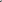 2.3) wobec którego wydano prawomocny wyrok sądu lub ostateczną decyzję administracyjną o zaleganiu        z uiszczeniem podatków, opłat lub składek na ubezpieczenie społeczne lub zdrowotne, chyba że wykonawca odpowiednio przed upływem terminu do składania wniosków o dopuszczenie do udziału w postępowaniu albo przed upływem terminu składania ofert dokonał płatności należnych podatków, opłat lub składek na ubezpieczenie społeczne lub zdrowotne wraz z odsetkami lub grzywnami lub zawarł wiążące porozumienie w sprawie spłaty tych należności;2.4) wobec którego prawomocnie orzeczono zakaz ubiegania się o zamówienia publiczne;2.5) jeżeli zamawiający może stwierdzić, na podstawie wiarygodnych przesłanek, że wykonawca zawarł           z innymi wykonawcami porozumienie mające na celu zakłócenie konkurencji, w szczególności jeżeli należąc do tej samej grupy kapitałowej w rozumieniu ustawy z dnia 16 lutego 2007 r. o ochronie konkurencji                   i konsumentów, złożyli odrębne oferty, oferty częściowe lub wnioski o dopuszczenie do udziału                          w postępowaniu, chyba że wykażą, że przygotowali te oferty lub wnioski niezależnie od siebie;2.6) jeżeli, w przypadkach, o których mowa w art. 85 ust. l, doszło do zakłócenia konkurencji wynikającego z wcześniejszego zaangażowania tego wykonawcy lub podmiotu, który należy z wykonawcą do tej samej grupy kapitałowej w rozumieniu ustawy z dnia 16 lutego 2007 r. o ochronie konkurencji i konsumentów, chyba że spowodowane tym zakłócenie konkurencji może być wyeliminowane w inny sposób niż przez wykluczenie wykonawcy z udziału w postępowaniu o udzielenie zamówienia.3) Zamawiający nie przewiduje możliwości wykluczenia Wykonawcy w oparciu o przesłanki zawarte w art. 109 ust. 1 Ustawy Pzp.4) Na podstawie art. 7 ust. 1 ustawy z dnia 13 kwietnia 2022 r. o szczególnych rozwiązaniach w zakresie przeciwdziałania wspieraniu agresji na Ukrainę oraz służących ochronie bezpieczeństwa narodowego                  (Dz. U. z 2022 r. poz. 835) wyklucza się: 4.1) wykonawcę oraz uczestnika konkursu wymienionego w wykazach określonych w rozporządzeniu 765/2006 i rozporządzeniu 269/2014 albo wpisanego na listę na podstawie decyzji w sprawie wpisu na listę rozstrzygającej o zastosowaniu środka, o którym mowa w art. 1 pkt 3 ustawy; 4.2) wykonawcę oraz uczestnika konkursu, którego beneficjentem rzeczywistym w rozumieniu ustawy z dnia 1 marca 2018 r. o przeciwdziałaniu praniu pieniędzy oraz finansowaniu terroryzmu (Dz. U. z 2022 r. poz. 593 i 655) jest osoba wymieniona w wykazach określonych w rozporządzeniu 765/2006 i rozporządzeniu 269/2014 albo wpisana na listę lub będąca takim beneficjentem rzeczywistym od dnia 24 lutego 
2022 r., o ile została wpisana na listę na podstawie decyzji w sprawie wpisu na listę rozstrzygającej                        o zastosowaniu środka, o którym mowa w art. 1 pkt 3; 4.3) wykonawcę oraz uczestnika konkursu, którego jednostką dominującą w rozumieniu art. 3 ust. 1 pkt 37 ustawy z dnia 29 września 1994 r. o rachunkowości (Dz. U. z 2021 r. poz. 217, 2105 i 2106) jest podmiot wymieniony w wykazach określonych w rozporządzeniu 765/2006 i rozporządzeniu 269/2014 albo wpisany na listę lub będący taką jednostką dominującą od dnia 24 lutego 2022 r., o ile został wpisany na listę na podstawie decyzji w sprawie wpisu na listę rozstrzygającej o zastosowaniu środka, o którym mowa w art. 1 pkt 3. Wykluczenie następuje na okres trwania okoliczności określonych w art. 7 ust. 1 cytowanej ustawy. W przypadku wykonawcy lub uczestnika konkursu wykluczonego na podstawie ust. 1 ustawy, zamawiający odrzuca wniosek o dopuszczenie do udziału w postępowaniu o udzielnie zamówienia publicznego lub ofertę takiego wykonawcy lub uczestnika konkursu, nie zaprasza go do złożenia oferty wstępnej, oferty podlegającej negocjacjom, oferty dodatkowej, oferty lub oferty ostatecznej, nie zaprasza go do negocjacji lub dialogu, a także nie prowadzi z takim wykonawcą negocjacji lub dialogu, odrzuca wniosek o dopuszczenie do udziału w konkursie, nie zaprasza do złożenia pracy konkursowej lub nie przeprowadza oceny pracy konkursowej, odpowiednio do trybu stosowanego do udzielenia zamówienia publicznego oraz etapu prowadzonego postępowania o udzielenie zamówienia publicznego.9) Wykaz podmiotowych środków dowodowych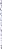  DOKUMENTY SKŁADANE RAZEM Z OFERTĄOferta składana jest pod rygorem nieważności w formie elektronicznej lub w postaci elektronicznej opatrzonej kwalifikowanym podpisem elektronicznym, podpisem zaufanym lub podpisem osobistym.Wykonawca dołącza do oferty oświadczenie o niepodleganiu wykluczeniu oraz spełnianiu warunków udziału w postępowaniu w zakresie wskazanym w rozdziale II punkt 7 SWZ.Oświadczenie to stanowi dowód potwierdzający brak podstaw wykluczenia oraz spełnianie warunków udziału w postępowaniu, na dzień składania ofert.Oświadczenie składane jest pod rygorem nieważności w formie elektronicznej lub w postaci elektronicznej opatrzonej kwalifikowanym podpisem elektronicznym, podpisem zaufanym, lub podpisem osobistym.Do oferty wykonawca załącza również:a) Pełnomocnictwo (jeżeli dotyczy)Gdy umocowanie osoby składającej ofertę nie wynika z dokumentów rejestrowych, wykonawca, który składa ofertę za pośrednictwem pełnomocnika, powinien dołączyć do oferty dokument pełnomocnictwa obejmujący swym zakresem umocowanie do złożenia oferty lub do złożenia oferty i podpisania umowy.W przypadku wykonawców ubiegających się wspólnie o udzielenie zamówienia wykonawcy zobowiązani są do ustanowienia pełnomocnika. Dokument pełnomocnictwa, z treści którego będzie wynikało umocowanie do reprezentowania w postępowaniu o udzielenie zamówienia tych wykonawców należy załączyć do oferty.Pełnomocnictwo powinno być załączone do oferty i powinno zawierać w szczególności wskazanie:- postępowania o zamówienie publiczne, którego dotyczy, 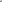  - wszystkich wykonawców ubiegających się wspólnie o udzielenie zamówienia wymienionych z nazwy               z określeniem adresu siedziby,-  ustanowionego pełnomocnika oraz zakresu jego umocowania.Wymagana forma:Pełnomocnictwo powinno zostać złożone w formie elektronicznej lub w postaci elektronicznej opatrzonej kwalifikowanym podpisem elektronicznym, podpisem zaufanym, lub podpisem osobistym.Dopuszcza się również przedłożenie elektronicznej kopii dokumentu poświadczonej za zgodność z oryginałem przez notariusza, tj. podpisanej kwalifikowanym podpisem elektronicznym osoby posiadającej uprawnienia notariusza.Oświadczenie wykonawców wspólnie ubiegających się o udzielenie zamówienia (jeżeli dotyczy)Wykonawcy wspólnie ubiegający się o udzielenie zamówienia, spośród których tylko jeden spełnia warunek dotyczący uprawnień, są zobowiązani dołączyć do oferty oświadczenie, z którego wynika, które roboty budowlane, dostawy lub usługi wykonają poszczególni wykonawcy.Wykonawcy wspólnie ubiegający się o udzielenie zamówienia mogą polegać na zdolnościach tych z wykonawców, którzy wykonają roboty budowlane lub usługi, do realizacji których te zdolności są wymagane. W takiej sytuacji wykonawcy są zobowiązani dołączyć do oferty oświadczenie, z którego wynika, które roboty budowlane, dostawy lub usługi wykonają poszczególni wykonawcy.Wymagana forma:Wykonawcy składają oświadczenia w formie elektronicznej lub w postaci elektronicznej opatrzonej podpisem zaufanym, lub podpisem osobistym osoby upoważnionej do reprezentowania wykonawców zgodnie z formą reprezentacji określoną w dokumencie rejestrowym właściwym dla formy organizacyjnej lub innym dokumencie.Formularz ofertowy (załącznik nr 2 do SWZ)Wymagana forma:Formularz musi być złożony w formie elektronicznej lub w postaci elektronicznej opatrzonej kwalifikowanym podpisem elektronicznym, podpisem zaufanym, lub podpisem osobistym osoby upoważnionej do reprezentowania wykonawców zgodnie z formą reprezentacji określoną w dokumencie rejestrowym właściwym dla formy organizacyjnej lub innym dokumencie.Zobowiązanie podmiotu trzeciego (jeżeli dotyczy)Zobowiązanie podmiotu udostępniającego zasoby lub inny podmiotowy środek dowodowy potwierdza, że stosunek łączący wykonawcę z podmiotami udostępniającymi zasoby gwarantuje rzeczywisty dostęp do tych zasobów oraz określa w szczególności:zakres dostępnych wykonawcy zasobów podmiotu udostępniającego zasoby;sposób i okres udostępnienia wykonawcy i wykorzystania przez niego zasobów podmiotu udostępniającego te zasoby przy wykonywaniu zamówienia; czy i w jakim zakresie podmiot udostępniający zasoby, na zdolnościach którego wykonawca polega w odniesieniu do warunków udziału w postępowaniu dotyczących wykształcenia, kwalifikacji zawodowych lub doświadczenia, zrealizuje roboty budowlane lub usługi, których wskazane zdolności dotyczą.Wymagana forma:Zobowiązanie musi być złożone w formie elektronicznej lub w postaci elektronicznej opatrzonej kwalifikowanym podpisem elektronicznym, podpisem zaufanym, lub podpisem osobistym osoby upoważnionej do reprezentowania wykonawców zgodnie z formą reprezentacji określoną w dokumencie rejestrowym właściwym dla formy organizacyjnej lub innym dokumencie.e)  WadiumWymagana forma:Zamawiający nie wymaga wniesienia wadium. Wykaz rozwiązań równoważnych — wykonawca, który powołuje się na rozwiązania równoważne, jest zobowiązany wykazać, że oferowane przez niego rozwiązanie spełnia wymagania określone przez zamawiającego. W takim przypadku wykonawca załącza do oferty wykaz rozwiązań równoważnych z jego opisem lub normami.Wymagana forma:Wykaz musi być złożony w formie elektronicznej lub w postaci elektronicznej opatrzonej podpisem zaufanym, lub podpisem osobistym osoby upoważnionej do reprezentowania wykonawców zgodnie z formą reprezentacji określoną w dokumencie rejestrowym właściwym dla formy organizacyjnej lub innym dokumencie.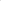 Zastrzeżenie tajemnicy przedsiębiorstwa — w sytuacji, gdy oferta lub inne dokumenty składane w toku postępowania będą zawierały tajemnicę przedsiębiorstwa, wykonawca, wraz z przekazaniem takich informacji, zastrzega, że nie mogą być one udostępniane, oraz wykazuje, że zastrzeżone informacje stanowią tajemnicę przedsiębiorstwa w rozumieniu przepisów ustawy z 16 kwietnia 1993 r. o zwalczaniu nieuczciwej konkurencji.Wymagana forma:Dokument musi być złożony w formie elektronicznej lub w postaci elektronicznej opatrzonej kwalifikowanym podpisem elektronicznym, podpisem zaufanym, lub podpisem osobistym osoby upoważnionej do reprezentowania wykonawców zgodnie z formą reprezentacji określoną w dokumencie rejestrowym właściwym dla formy organizacyjnej lub innym dokumencie. DOKUMENTY SKŁADANE NA WEZWANIEWykaz podmiotowych środków dowodowychZgodnie z art. 274 ust. 1 ustawy Pzp, zamawiający przed wyborem najkorzystniejszej oferty wezwie wykonawcę, którego oferta została najwyżej oceniona, do złożenia w wyznaczonym terminie, nie krótszym niż 5 dni, aktualnych na dzień złożenia, następujących podmiotowych środków dowodowych: Wykaz robót budowlanych wykonanych nie wcześniej niż w okresie 5 lat przed upływem terminu składania ofert, a jeżeli okres prowadzenia działalności jest krótszy — w tym okresie, wraz z podaniem ich rodzaju, wartości, daty, miejsca wykonania i podmiotów, na rzecz których roboty te zostały wykonane, z załączeniem dowodów określających czy te roboty budowlane zostały wykonane należycie, w szczególności informacji o tym czy roboty zostały wykonane zgodnie z przepisami prawa budowlanego i prawidłowo ukończone — załącznik nr 6 do SWZ.Oświadczenie Wykonawcy o posiadaniu do dyspozycji kierownika budowy posiadający uprawnienia do kierowania robotami budowlanymi w specjalności drogowej zgodnie z Rozporządzeniem Ministra Infrastruktury i Rozwoju z dnia 11 września 2014 r. w sprawie samodzielnych funkcji technicznych w budownictwie (Dz. U. 2014r., poz. 1278) lub odpowiadające im ważne uprawnienia budowlane, które zostały wydane na podstawie wcześniej obowiązujących przepisów – załącznik nr 7 do SWZ.Oświadczenie Wykonawcy w zakresie art. 108 ust. 1 pkt 5 ustawy Pzp o przynależności do tej samej grupy kapitałowej, w rozumieniu ustawy z dnia 16 lutego 2007 r. o ochronie konkurencji i konsumentów (Dz.U. z 2021 r. poz. 275) z innym Wykonawcą, który złożył odrębną ofertę, ofertę częściową lub wniosek o dopuszczenie do udziału w postępowaniu, albo oświadczenie o przynależności do tej samej grupy kapitałowej wraz z dokumentami lub informacjami potwierdzającymi przygotowanie oferty, oferty częściowej lub wniosku o dopuszczenie do udziału w postępowaniu niezależnie od innego Wykonawcy należącego do tej samej grupy kapitałowej załącznik nr 4 do SWZ.Zamawiający na podstawie 3 Rozporządzenia Ministra Transportu, Rozwoju, Pracy i Technologii z dnia 23 grudnia 2020 r. w sprawie podmiotowych środków dowodowych oraz innych dokumentów lub oświadczeń jakich może Żądać zamawiający od Wykonawcy, żąda od Wykonawcy złożenia oświadczenia o aktualności informacji zawartych w oświadczeniu, o którym mowa w art. 125 ust. 1 ustawy Pzp w zakresie podstaw wykluczenia z postępowania wskazanych prze z Zamawiającego w rozdziale II pkt 7 SWZ — załącznik nr 5 do SWZ.Wymagania dotyczące wadium:Zamawiający nie wymaga wniesienia wadium. 10) Sposób przygotowania ofertZasady obowiązujące podczas przygotowywania ofertOfertę, oświadczenia, o których mowa w art. 125 ust. 1 ustawy, podmiotowe środki dowodowe oraz zobowiązanie podmiotu udostępniającego zasoby, pełnomocnictwo sporządza się w postaci elektronicznej w formatach danych określonych w przepisach wydanych na podstawie art. 18 ustawy z dnia 17 lutego 2005 r. o informatyzacji działalności podmiotów realizujących zadania publiczne ( Dz.U. z 2021 r. poz. 2070).Dokumenty elektroniczne przekazuje się w postępowaniu przy użyciu środków komunikacji elektronicznej.Oferta winna być sporządzona w języku polskim i złożona pod rygorem nieważności w postaci elektronicznej za	pośrednictwem	Platformy dostępnej pod adresem: https://borowie.ezamawiaiacy.plZłożenie oferty wymaga od wykonawcy zarejestrowania się i zalogowania na Platformie zakupowej zamawiającego dostępnej pod adresem https:/borowie.ezamawiaiacy.pl. w formatach: pdf., xls., doc., zip. Wykonawca może złożyć jednorazowo maksimum 15 plików.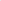 Oferta wraz z załącznikami powinna być podpisana przez osobę upoważnioną do reprezentowania Wykonawcy zgodnie z formą reprezentacji Wykonawcy określoną w rejestrze sądowym lub innym dokumencie, właściwym dla danej formy organizacyjnej Wykonawcy, albo przez osobę umocowaną (na podstawie pełnomocnictwa) przez osoby uprawnione.Wykonawca winien opisać ofertę i załączniki nazwą umożliwiającą jego identyfikację.Wszelkie informacje stanowiące tajemnicę przedsiębiorstwa w rozumieniu ustawy z dnia 16 kwietnia 1993 r. o zwalczaniu nieuczciwej konkurencji, które Wykonawca zastrzeże jako tajemnicę przedsiębiorstwa, powinny zostać złożone w osobnym pliku wraz z jednoczesnym zaznaczeniem polecenia „Tajne". Wczytanie załącznika następuje poprzez polecenie „Dodaj ".Wykonawca załączając dokument oznacza, czy jest on: „Tajny' dokument stanowi „tajemnice przedsiębiorstwa” lub opcję „Jawny” niestanowiący tajemnicy przedsiębiorstwa w rozumieniu przepisów ustawy z dnia 16 kwietnia 1993 roku o zwalczaniu nieuczciwej konkurencji. Wczytanie oferty wraz z załącznikami następuje poprzez polecenie „Złóż ofertę". Potwierdzeniem prawidłowo złożonej Oferty jest komunikat systemowy „Oferta złożona poprawnie”. O terminie złożenia Oferty decyduje czas pełnego przeprocesowania transakcji na platformie.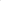 Wykonawca może przed upływem terminu do składania ofert zmienić lub wycofać ofertę złożoną przez siebie ofertę. W tym celu w zakładce „OFERTY” należy zaznaczyć ofertę, a następnie wybrać polecenie „wycofaj ofertę”.Po upływie terminu składania ofert, dodanie Oferty (załączników),wycofanie oferty nie będzie możliwe.Wykonawca ma prawo złożyć tylko jedną ofertę. Oferty wykonawcy, który przedłoży więcej niż jedną ofertę zostaną odrzucone.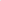 Formularz oferty winien być sporządzony wg wzoru stanowiącego załącznik nr 2 do SWZ.W przypadku złożenia oferty na innym formularzu niż załącznik nr 2 do SWZ, powinien on zawierać wszystkie wymagane informacje określone w tym załączniku. Formularz oferty nie podlega uzupełnieniu.Do oferty należy dołączyć oświadczenie o niepodleganiu wykluczeniu i spełnianiu warunków udziału w postępowaniu w postaci elektronicznej opatrzone kwalifikowanym podpisem elektronicznym, podpisem zaufanym lub podpisem osobistym (zał. nr 3 do SWZ).Inne dokumenty składane razem z ofertą:14.1 Kosztorys ofertowy wykonany na podstawie przedmiaru robót metodą kalkulacji uproszczonej, który będzie miał charakter pomocniczy i informacyjny.14.2 Zobowiązanie podmiotów do oddania wykonawcy do dyspozycji niezbędnych zasobów na potrzeby realizacji zamówienia — w przypadku, gdy Wykonawca polega na zdolnościach innych podmiotów (jeżeli dotyczy),14.3 Oryginał pełnomocnictwa do reprezentowania Oferenta w postępowaniu o zamówienie publiczne lub do reprezentowania i zawarcia umowy w sprawie zamówienia publicznego, o ile prawo do reprezentowania Wykonawcy w powyższym zakresie nie wynika wprost z dokumentu  rejestrowego ( jeżeli dotyczy). 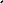 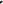 14.4 W przypadku wspólnego ubiegania się Wykonawców o udzielenie zamówienia, do oferty należy dołączyć dokument ustanawiający pełnomocnika do reprezentowania ich w postępowaniu o udzielenie zamówienia albo reprezentowania w postępowaniu i zawarcia umowy w sprawie zamówienia publicznego.14.5 Potwierdzenie wpłaty wadium.Zamawiający nie żąda wniesienia wadium.11) Opis sposoby obliczenia ceny1. Wykonawca określa cenę realizacji zamówienia poprzez wskazanie w Formularzu ofertowym sporządzonym według wzoru stanowiącego Załącznik Nr 2 do SWZ, jako cenę brutto z uwzględnieniem kwoty i stawki podatku od towarów i usług (VAT).Wykonawca określa cenę realizacji zamówienia poprzez przedłożenie kosztorysu ofertowego, który stanowi element pomocniczy i informacyjny, sporządzonego na podstawie przedmiaru robót.Cena oferty stanowi wynagrodzenie ryczałtowe.Cena musi być wyrażona w złotych polskich (PLN), z dokładnością nie większą niż dwa miejsca po przecinku.UWAGA! Jeden grosz jest najmniejszą jednostką monetarną w systemie pieniężnym RP i nie jest możliwe wyliczenie ceny końcowej, jeśli komponenty ceny (ceny jednostkowe) są określone za pomocą wielkości mniejszych niż 1 grosz.Wartości kwotowe ujęte jako wielkości matematyczne znajdujące się na trzecim i kolejnym miejscu po przecinku, w odniesieniu do nieistniejącej wielkości w polskim systemie monetarnym powodują, że tak wyrażona cena usługi dla powszechnego obrotu gospodarczego jest niemożliwa do wypłacenia. Nie można kogoś realnie zobowiązać do zapłaty na jego rzecz kwoty niższej niż jeden grosz.Tym samym, ceny jednostkowe, stanowiące podstawę do obliczenia ceny oferty, muszą być podane z dokładnością do dwóch miejsc po przecinku. Jeżeli oferta będzie zawierała ceny jednostkowe wyrażone jako wielkości matematyczne znajdujące się na trzecim i kolejnym miejscu po przecinku, zostanie odrzucona na podstawie art. 226 ust. 1 pkt 4 i 5 ustawy Pzp.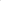 5. Wykonawca poda w Formularzu ofertowym stawkę podatku od towarów i usług (VAT) właściwą dla przedmiotu zamówienia, obowiązującą według stanu prawnego na dzień składania ofert. Określenie ceny ofertowej z zastosowaniem nieprawidłowej stawki podatku od towarów i usług (VAT) potraktowane będzie, jako błąd w obliczeniu ceny i spowoduje odrzucenie oferty, jeżeli nie ziszczą się ustawowe przesłanki omyłki (na podstawie art. 226 ust. 1 pkt 10 pzp w związku z art. 223 ust. 2 pkt 3 pzp).Rozliczenia między Zamawiającym a Wykonawcą będą prowadzone w złotych polskich (PLN).W przypadku rozbieżności pomiędzy ceną ryczałtową podaną cyfrowo a słownie, jako wartość właściwa zostanie przyjęta cena ryczałtowa podana słownie.Ceną oferty jest kwota brutto wymieniona w formularzu oferty.ROZDZIAŁ III – Informacje o przebiegu postępowania1. Sposób porozumiewania się zamawiającego z wykonawcamiW niniejszym postępowaniu komunikacja zamawiającego z wykonawcami odbywa się za pomocą środków komunikacji elektronicznej.Pytania do SWZ należy zadawać za pośrednictwem platformy zakupowej zamawiającego przez link: https://borowie.ezamawiajacy.pl. Instrukcja korzystania z systemu jest dostępna pod wyżej wskazanym adresem.c) Oferta wraz z załącznikami musi być złożona w postaci elektronicznej w systemie informatycznym dostępnym pod adresem https://borowie.ezamawiajacy.pl.Za datę złożenia oferty, przekazania wniosków, zawiadomień, dokumentów elektronicznych, oświadczeń lub elektronicznych kopii dokumentów lub oświadczeń oraz innych informacji przyjmuje się datę ich przekazania na platformę zakupową zamawiającego, opisane zostały w Instrukcji dla wykonawców która jest udostępniana na platformie zakupowej zamawiającego.Wymagania dotyczące zasad rejestracji oraz minimalnych parametrów technicznych wymaganych od wykonawcy przy wykorzystywaniu systemu do elektronicznej komunikacji z wykonawcamiOferta wraz z załącznikami musi zostać złożona w postaci elektronicznej. Złożenie oferty wymaga do Wykonawcy zarejestrowania się i zalogowania w systemie informatycznym dostępnym pod adresem https://borowie.ezamawiajacy.pl, zgodnie z poniższą kolejnością. Rejestracja wykonawcy trwa maksymalnie do 2 dni roboczych. Mając to na uwadze, zamawiający zaleca wykonawcom uwzględnienie czasu niezbędnego na rejestrację w procesie złożenia oferty w postaci elektronicznej. Wykonawca po wybraniu opcji „przystąp do postępowania” zostanie przekierowany do strony https://oneplace.marketplanet.pl, gdzie zostanie powiadomiony o możliwości zalogowania lub do założenia bezpłatnego konta. Wykonawca biorący udział w postępowaniu prowadzonym drogą elektroniczną w systemie zakłada konto, wykonując kroki procesu rejestracyjnego; podaje adres e-mail, ustanawia hasło, następnie powtarza hasło, wpisuje kod z obrazka, akceptuje regulamin, klika polecenie „zarejestruj się”. Po założeniu konta wykonawca ma możliwość złożenia oferty w postępowaniu.Zamawiający wskazuje informacje, o których mowa w Rozporządzenia Prezesa Rady Ministrów w sprawie użycia środków komunikacji elektronicznej w postępowaniu o udzielenie zamówienia publicznego oraz udostępnienia i przechowywania dokumentów elektronicznych, dotyczące systemu dostępnego pod adresem https://borowie.ezamawiajacy.plkomputer PC/MAC z aktualnym systemem operacyjnym wspieranym przez producentaWybrana przeglądarka wspierana przez producenta: MS Internet Explorer, Firefox, Google Chrome lub MS EdgePodłączenie do Internetu: min. 512 Kb/s na komputer (zalecane szerokopasmowe łącze internetowe);Osoby wskazane do porozumiewania się z wykonawcamiw zakresie dotyczącym przedmiotu zamówienia:Jacek Walecki tel.25 6859866 lub jacek@borowie.plw zakresie dotyczącym zagadnień proceduralnych:Jacek Walecki tel.25 6859866 lub jacek@borowie.pl2. Sposób oraz termin składania ofert. Termin otwarcia oferta) Ofertę należy złożyć w terminie do dnia 10.08.2022 roku. do godz. 10:00 b) Sposób składania ofert:Ofertę z wymaganymi załącznikami należy złożyć na Platformie pod adresem: https://borowie.ezamawiajacy.pl w zakładce „OFERTY” do dnia 10.08.2022 r. do godz. 10:00. Sposób złożenia oferty opisany w instrukcji Platformy eZamawiający.Otwarcie ofert nastąpi w dniu 10.08.2022 r. o godz. 10:15 poprzez odszyfrowanie wczytanych na Platformie ofert.Zamawiający, najpóźniej przed otwarciem ofert, udostępni na stronie internetowej prowadzonego postępowania informację o kwocie, jaką zamierza przeznaczyć na sfinansowanie zamówienia.Zamawiający, niezwłocznie po otwarciu ofert, udostępnia na stronie internetowej prowadzonego postępowania informacje o:nazwach albo imionach i nazwiskach oraz siedzibach lub miejscach prowadzonej działalności gospodarczej bądź miejscach zamieszkania wykonawców, których oferty zostały otwarte; cenach lub kosztach zawartych w ofertach.3. Termin związania ofertą	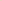 Wykonawca pozostaje związany ofertą do dnia 08.09.2022 r.Bieg terminu związania ofertą rozpoczyna się wraz z upływem terminu składania ofert.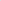 4. Opis kryteriów oceny ofert wraz z podaniem wag tych kryteriów i sposobu oceny ofertPrzy wyborze najkorzystniejszej oferty zamawiający będzie kierował się następującymi kryteriami i odpowiadającymi im znaczeniami oraz w następujący sposób będzie oceniał spełnienie kryteriów:Oferty będą oceniane przez komisję przetargową metodą punktową w skali 100-punktowej.CENA – 60 %Oferta może otrzymać maksymalnie 60 pkt (1% 1 pkt) w zakresie kryterium ceny.GWARANCJA - 40%Oferta może otrzymać maksymalnie 40 pkt (1% 1 pkt) w zakresie kryterium gwarancjaUWAGA:Okres gwarancji należy podać w miesiącach w formularzu ofertowym (zał. nr 2 do SWZ).Jeżeli Wykonawca poda okres gwarancji w latach, Zamawiający przeliczy go na miesiące zgodnie z zasadą - I rok 12 miesięcy.MINIMALNY wymagany przez Zamawiającego okres gwarancji na roboty budowlane, dostarczone i zamontowane urządzenia wynosi 36 miesięcy. W przypadku podania przez Wykonawcę krótszego niż wymagany okresu gwarancji na roboty budowlane lub nie podanie (wpisanie) gwarancji, oferta Wykonawcy zostanie odrzucona .MAKSYMALNY okres gwarancji na roboty budowlane, dostarczone i zamontowane urządzenia uwzględniony do oceny ofert wynosi 60 miesięcy. Jeżeli Wykonawca zaoferuje okres gwarancji dłuższy niż 60 miesięcy do oceny ofert zostanie przyjęty okres 60 miesięcy i taki zostanie uwzględniony także w umowie. Wykonawca, który zaoferuje najkorzystniejszy okres (60 miesięcy) otrzymuje maksymalna liczbę punktów w ramach kryterium gwarancja.Łączna liczba punktów za ofertę liczba punktów za cenę brutto (maks. 60) + liczba punktów za gwarancja (maks. 40)5. Projektowane postanowienia umowy w sprawie zamówienia publicznego, które zostaną wprowadzone do umowy w sprawie zamówienia publicznegoProjektowane postanowienia umowy stanowią załącznik nr 1 do SWZ.Złożenie oferty jest jednoznaczne z akceptacją przez wykonawcę projektowanych postanowień umowy.6. Zabezpieczenie należytego wykonania umowyOd Wykonawcy, którego oferta zostanie wybrana jako najkorzystniejsza, wymagane będzie wniesienie, przed zawarciem umowy, zabezpieczenia należytego wykonania umowy w wysokości 5 % ceny całkowitej (brutto) podanej w ofercie za wykonanie całości przedmiotu zamówienia. Zabezpieczenie służy pokryciu roszczeń z tytułu niewykonania lub nienależytego wykonania umowy.Zabezpieczenie należytego wykonania umowy może być wnoszone według wyboru wykonawcy w jednej lub w kilku formach wskazanych w art. 450 ust. 1 ustawy Pzp tj.. - pieniądzu;- poręczeniach bankowych lub poręczeniach spółdzielczej kasy oszczędnościowo-kredytowej, z tym że zobowiązanie kasy jest zawsze zobowiązaniem pieniężnym;- gwarancjach bankowych;- gwarancjach ubezpieczeniowych;- poręczeniach udzielanych przez podmioty, o których mowa w art. 6b ust. 5 pkt 2 ustawy z 9 listopada 2000 r. o utworzeniu Polskiej Agencji Rozwoju Przedsiębiorczości.Zamawiający wyraża zgodę/nie wyraża zgody na wniesienie zabezpieczenia w formach wskazanych w art. 450 ust. 2 ustawy Pzp.Zamawiający wyraża zgodę/nie wyraża zgody na tworzenie zabezpieczenia przez potrącenia z należności za częściowo wykonane świadczenia. W takim przypadku, w dniu zawarcia umowy wykonawca jest zobowiązany wnieść co najmniej 30% kwoty zabezpieczenia, a wniesienie pełnej wysokości zabezpieczenia nie może nastąpić później niż do połowy okresu, na który została zawarta umowa. Zamawiający wpłaca kwoty potrącane na rachunek bankowy w tym samym dniu, w którym dokonuje zapłaty faktury Do zmiany formy zabezpieczenia w trakcie realizacji umowy stosuje się art. 451 ustawy Pzp.Zamawiający zwróci zabezpieczenie w następujących terminach:- 70% wysokości zabezpieczenia w terminie 30 dni od dnia podpisania protokołu odbioru końcowego przedmiotu zamówienia, tj. od dnia wykonania zamówienia i uznania przez zamawiającego za należycie wykonane;- 30% wysokości zabezpieczenia w terminie 15 dni od dnia, w którym upływa okres gwarancji/rękojmi (wskazać dłuższy), liczony zgodnie z postanowieniami zawartej umowy.Zabezpieczenie wnoszone w pieniądzu powinno zostać wpłacone przelewem na rachunek bankowy zamawiającego w banku BS Garwolin O/Borowie, numer rachunku 58 9210 0008 0047 3530 2000 0010 : tytuł przelewu Zabezpieczenie należytego wykonania umowy pn. "Przebudowa drogi dojazdowej do gruntów rolnych w miejscowości Laliny i Iwowe”.Zabezpieczenie wnoszone w formie innej niż w pieniądzu powinno być dostarczone w formie oryginału, przez wykonawcę do siedziby zamawiającego, najpóźniej w dniu podpisania umowy - do chwili jej podpisania.Treść oświadczenia zawartego w gwarancji lub w poręczeniu musi zostać zaakceptowana przez zamawiającego przed podpisaniem umowy.Jeżeli okres, na jaki ma zostać wniesione zabezpieczenie, przekracza 5 lat, zabezpieczenie w pieniądzu wnosi się na cały ten okres, a zabezpieczenie w innej formie wnosi się na okres nie krótszy niż 5 lat, z jednoczesnym zobowiązaniem się wykonawcy do przedłużenia zabezpieczenia lub wniesienia nowego zabezpieczenia na kolejne okresy.W przypadku nieprzedłużenia lub niewniesienia nowego zabezpieczenia najpóźniej na 30 dni przed upływem terminu ważności dotychczasowego zabezpieczenia wniesionego w innej formie niż w pieniądzu zamawiający zmienia formę na zabezpieczenie w pieniądzu, poprzez wypłatę kwoty z dotychczasowego zabezpieczenia.Wypłata, o której mowa w pkt 10, następuje nie później niż w ostatnim dniu ważności dotychczasowego zabezpieczenia.Z treści gwarancji lub poręczenia musi jednocześnie wynikać:- nazwa zleceniodawcy (wykonawcy), beneficjenta gwarancji lub poręczenia (zamawiającego), gwaranta lub poręczyciela (podmiotu udzielającego gwarancji lub poręczenia) oraz adresy ich siedzib,- określenie wierzytelności, która ma być zabezpieczona gwarancją lub poręczeniem,- kwota gwarancji lub poręczenia,- termin ważności gwarancji lub poręczenia, obejmujący cały okres wykonania zamówienia, począwszy co najmniej od dnia wyznaczonego na dzień zawarcia umowy, z zastrzeżeniem pkt 10 powyżej,- bezwarunkowe, nieodwołalne, płatne na pierwsze żądanie, zobowiązanie gwaranta do wypłaty zamawiającemu pełnej kwoty zabezpieczenia lub do wypłat łącznie do pełnej kwoty zabezpieczenia w przypadku realizacji zamówienia w sposób niezgodny z umową,- bezwarunkowe, nieodwołalne, płatne na pierwsze żądanie, zobowiązanie gwaranta do wypłaty zamawiającemu pełnej kwoty zabezpieczenia w przypadku, o którym mowa w pkt 10 i I l tj. w przypadku nieprzedłużenia lub niewniesienia nowego zabezpieczenia najpóźniej na 30 dni przed upływem terminu ważności dotychczasowego zabezpieczenia wniesionego w innej formie niż w pieniądzu, jeżeli wykonawca skorzystał z możliwości wniesienia zabezpieczenia na okres nie krótszy niż 5 lat, a okres, na jaki miało zostać wniesione zabezpieczenie, jest dłuższy od tego okresu.7. Informacje o formalnościach, jakie muszą zostać dopełnione po wyborze oferty w celu zawarcia umowy w sprawie zamówienia publicznegoZamawiający poinformuje wykonawcę, któremu zostanie udzielone zamówienie, o miejscu i terminie zawarcia umowy.Wykonawca przed zawarciem umowy:- poda wszelkie informacje niezbędne do wypełnienia treści umowy na wezwanie zamawiającego,- wniesie zabezpieczenie należytego wykonania umowy.Jeżeli zostanie wybrana oferta wykonawców wspólnie ubiegających się o udzielenie zamówienia, zamawiający będzie żądał przed zawarciem umowy w sprawie zamówienia publicznego kopii umowy regulującej współpracę tych wykonawców, w której m.in. zostanie określony pełnomocnik uprawniony do kontaktów z zamawiającym oraz do wystawiania dokumentów związanych z płatnościami, przy czym termin, na jaki została zawarta umowa, nie może być krótszy niż termin realizacji zamówienia.Niedopełnienie powyższych formalności przez wybranego wykonawcę będzie potraktowane przez zamawiającego jako niemożność zawarcia umowy w sprawie zamówienia publicznego z przyczyn leżących po stronie wykonawcy i zgodnie z art. 98 ust. 6 pkt 3 ustawy Pzp, będzie skutkowało zatrzymaniem przez zamawiającego wadium wraz z odsetkami.Załączniki :Wzór umowy.Formularz ofertowy.Oświadczenie z art. 125 ust. 1.Oświadczenie o przynależności do tej samej grupy kapitałowej.Oświadczenie o aktualności.Wykaz robót budowlanych.Wykaz pracowników.Zobowiązanie do oddania do dyspozycji Wykonawcy zasobów niezbędnych na potrzeby realizacji zamówienia (w przypadku powoływania się wykonawcy na zasoby innego podmiotu).Przedmiar. Przekrój drogi.Lp.Opis kryterium ocenyZnaczenie (%)1.Cena (koszt)60%2.Gwarancja40%Razem100%Cena będzie oceniana metodą punktową wg wzoru: Lpl = Cn/Cof x 60% x 100 Gdzie:Lpl - wartość punktowa cenyCn - najniższa proponowana cena Cof - cena oferty ocenianejObliczona według poniższego wzoru:G - liczba punktów przyznana danej ofercie w kryterium gwarancjaGmax— gwarancja maksymalnaGmin — gwarancja minimalnaGo — gwarancja oferty ocenianej